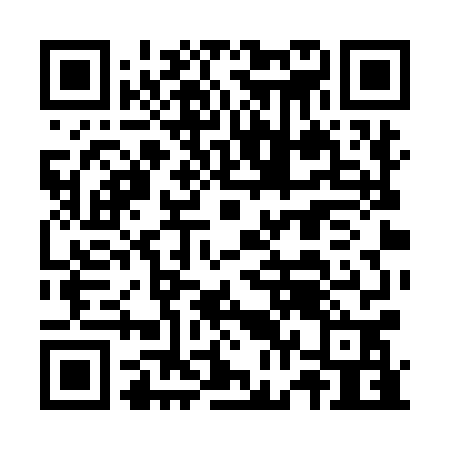 Ramadan times for Benov Vrch, SlovakiaMon 11 Mar 2024 - Wed 10 Apr 2024High Latitude Method: Angle Based RulePrayer Calculation Method: Muslim World LeagueAsar Calculation Method: HanafiPrayer times provided by https://www.salahtimes.comDateDayFajrSuhurSunriseDhuhrAsrIftarMaghribIsha11Mon4:224:226:0611:553:535:455:457:2412Tue4:194:196:0411:553:545:475:477:2513Wed4:174:176:0211:553:555:485:487:2714Thu4:154:156:0011:543:575:505:507:2815Fri4:134:135:5811:543:585:515:517:3016Sat4:114:115:5611:543:595:535:537:3217Sun4:084:085:5411:534:005:545:547:3318Mon4:064:065:5211:534:015:565:567:3519Tue4:044:045:5011:534:035:575:577:3720Wed4:014:015:4811:534:045:595:597:3821Thu3:593:595:4511:524:056:006:007:4022Fri3:573:575:4311:524:066:026:027:4223Sat3:543:545:4111:524:076:036:037:4424Sun3:523:525:3911:514:086:056:057:4525Mon3:503:505:3711:514:106:066:067:4726Tue3:473:475:3511:514:116:076:077:4927Wed3:453:455:3311:514:126:096:097:5128Thu3:423:425:3111:504:136:106:107:5229Fri3:403:405:2911:504:146:126:127:5430Sat3:383:385:2711:504:156:136:137:5631Sun4:354:356:2512:495:167:157:158:581Mon4:334:336:2312:495:177:167:169:002Tue4:304:306:2112:495:187:187:189:023Wed4:284:286:1812:485:197:197:199:034Thu4:254:256:1612:485:207:217:219:055Fri4:234:236:1412:485:217:227:229:076Sat4:204:206:1212:485:227:247:249:097Sun4:174:176:1012:475:237:257:259:118Mon4:154:156:0812:475:257:277:279:139Tue4:124:126:0612:475:267:287:289:1510Wed4:104:106:0412:465:277:307:309:17